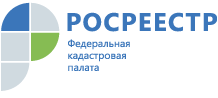 Выбирай кадастрового инженера правильноЧтобы поставить недвижимое имущество на кадастровый учёт, необходимо проделать немалую работу по подготовке документов, содержащих необходимые для государственного кадастрового учета сведения о недвижимом имуществе. Такую работу грамотно смогут провести кадастровые инженеры – физические лица, являющиеся членами саморегулируемой организации кадастровых инженеров.В Адыгее, согласно реестру, количество кадастровых инженеров составляет 469 человек. Как же перед заключением договора на выполнение работ узнать сведения о профессионализме кадастрового инженера? Кадастровая палата республики рекомендует проверять сведения в реестрах членов саморегулируемых организаций кадастровых инженеров, публикуемых на их официальных сайтах в сети Интернет, а также в государственном реестре кадастровых инженеров, размещенном на официальном сайте Росреестра.В обязательном порядке необходимо заключить с кадастровым инженером договор подряда, в котором подробно должны быть указаны все выполняемые работы. Приложением к договору являются смета, утвержденная заказчиком, и задание на выполнение работ. Кадастровый инженер вправе подавать заявления о государственном кадастровом учете от имени заказчика.Напоминаем, какие именно документы сможет подготовить для вас кадастровый инженер:-межевой план – при подготовке документов для постановки на учет одного или нескольких земельных участков, учета изменений или учета части земельного участка;-технический план – при подготовке документов для постановки на учет здания, сооружения, помещения, машино-места, объекта незавершенного строительства или единого недвижимого комплекса, учета его изменений или учета его части;-акт обследования – при подготовке документов для снятия с учета здания, сооружения, помещения, машино-места или объекта незавершенного строительства.Кадастровые инженеры за свою работу несут ответственность, их деятельность подлежит строгому контролю со стороны саморегулируемой организации кадастровых инженеров, членами которой они являются.В соответствие с федеральным законодательством, за внесение кадастровым инженером заведомо ложных сведений в межевой план, технический план или акт обследования или подлог документов, на основании которых они были подготовлены, при условии отсутствия состава уголовно наказуемого деяния, ему грозит административное наказание в виде штрафа в размере от тридцати тысяч до пятидесяти тысяч рублей или дисквалификация на срок до трех лет.Действия кадастрового инженера в рамках договора подряда на проведение кадастровых работ по оформлению межевого плана, технического плана и акта обследования могут быть оспорены в судебном порядке.С целью повышения качества документов, подготовленных кадастровыми инженерами, Кадастровой палатой республики проводятся лекции и семинары, на которых обсуждаются вопросы по изменению действующего законодательства, а также типовые ошибки кадастровых инженеров, что помогает наладить взаимодействие органа регистрации прав с кадастровыми инженерами.